АДМИНИСТРАЦИЯ ШИМАНОВСКОГО РАЙОНАМУНИЦИПАЛЬНОЕ УЧРЕЖДЕНИЕ «управление по Образованию и работе с молодёжью АДМИНИСТРАЦИИ ШИМАНОВСКОГО РАЙОНА»ПРИКАЗ03.02. 2022  		                                                                           № 39г. ШимановскВ соответствии с приказом Минобрнауки Амурской области от 18.01.2022 №28 «Об утверждении Порядка организации и проведения итогового собеседования как условия допуска к государственной итоговой аттестации по образовательным программам основного общего образования в Амурской области в 2021/22 учебном году» (далее – Порядок),  приказом  МУ «Управление по образованию и работе с молодежью администрации  Шимановского района» от 22.01.2022 № 17 «О проведении итогового собеседования по русскому языку, как условия допуска к государственной итоговой аттестации по образовательным программам основного общего образования в общеобразовательных организаций Шимановского района» и в целях аккредитации граждан в качестве общественных наблюдателей при проведении итогового собеседования по русскому языку (далее – итоговое собеседование), как условия допуска к основному государственному экзамену (далее – ОГЭ)п р и к а з ы в а ю: 1. Утвердить кандидатуры общественных наблюдателей за ходом проведения итогового собеседования в 9-х классах общеобразовательных организаций Шимановского района в 2022 году (Приложение)1.1. Руководителям общеобразовательных организаций обеспечить1.2. Проведение подробного инструктажа под подпись общественных наблюдателей в соответствии с Порядком.1.3. Явку общественных наблюдателей в день проведения итогового собеседования.2. Контроль за выполнением настоящего приказа оставляю за собой.Начальник Управления                                               Е.Г.Баранова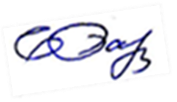 В.В. Черепанова      Приложение                                                                                                                                       к приказу МУ «Учреждение                                                                                           по образованию и работе                         с молодежью администрации                                                                                                                                Шимановского района»                                                                                             от 03.02.2022 г.  №39Списоккандидатур общественных наблюдателей за ходом проведения итогового собеседования в 2022 годуОб утверждении кандидатур  общественных наблюдателей№ п/пФИООО1Кунсайтес Н.С.МБОУ «Новогеоргиевская СОШ»2Михина И.В.МБОУ «Чагоянская СОШ»3Карвига Л.Г.Филиал  МБОУ «Чагоянская СОШ»-«Селетканская школа»4Кудрявцева С.Г.МБОУ «Нововоскресеновская СОШ»5Бармина С.С.МОБУ «Мухинская СОШ»6Саяпина И.В.МБОУ «Петрушинская СОШ»7Бауло М.Н.МБОУ «Саскалинская СОШ»8Головородкина С.Н.МБОУ «Ушаковская СОШ»